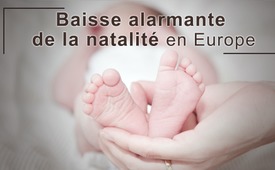 Baisse alarmante de la natalité en Europe – les autorités démentent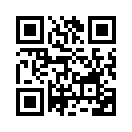 Depuis longtemps déjà, les experts mettent en garde contre les dommages directs causés à la fertilité par les vaccins d'un type totalement nouveau. Pendant ce temps, les chiffres des naissances en Europe affi-chent un recul marquant. Mais au lieu d'étudier minu-tieusement une éventuelle corrélation, les autorités rivalisent de tentatives d'explications...Récemment, Kla.TV (www.kla.tv/23778) a fait état d'un net recul de la natalité en Suisse, que l'analyste de données Raimund Hagemann a mis en relation avec les taux de vaccination Covid-19. Si on considère le nombre d'experts qui mettent en garde contre le risque d'inferti-lité lié aux vaccins ARNm, une baisse de la natalité n'a rien de surprenant. Voici des extraits de quelques avis d'experts importants :

  Dr McCullough : On craint beaucoup que les vaccins n'entraînent l'infertilité.
  Dr Vladimir Zelenko : Il y a des preuves évidentes que cela affecte la fertilité, l’endommage ou en modifie la fonction.
  Dr Mark McDonald : Les femmes en âge de procréer risquent une infertilité durable et peut-être à vie.
  Dr Astrid Stuckelberger : Nous voyons des femmes enceintes qui perdent leur enfant.
C'est alarmant. Les données commencent à sortir, petit à petit. Nous avons de l'infertilité, de la stérilité, etc.
  Dr Wodarg : Si ça ne va pas dans la veine, ça se répand par la lymphe et par les liquides tissulaires - et on sait, grâce à des résultats rendus publics d’essais sur les animaux, que là aussi, en peu de temps ces nanoparticules se répandent dans tout le corps, s'accumulent, en particulier dans le foie et la rate, mais aussi dans les gonades - c'est-à-dire dans les ovaires et les testicules. Ce qui entraîne naturellement des inflammations et peut conduire à la stérilité dans ces cas-là.

Comme Raimund Hagemann souhaitait étudier encore plus précisément le lien temporel, il a exigé des offices de statistiques des pays d‘Europe les chiffres de natalité pour le premier semestre 2022. Il a ainsi obtenu pour 18 des 27 pays de l'UE suffisamment de données pour établir une comparaison. Après avoir comparé les naissances de 2022 avec la moyenne des trois années précédentes, de 2019 à 2021, il a constaté une baisse dans les 18 pays. Le taux de natalité varie de -1,3 % en France à un dramatique -18,8 % en Roumanie.
Hagemann et son équipe ont mis ces chiffres en relation avec la fréquence de vaccination du groupe de population en âge de procréer.

Conclusion :
Dans ces 18 pays et en Suisse, sur près de 160 millions de personnes âgées de 18 à 49 ans, près de 71 % ont été vaccinées. Ce groupe d'âge a en fin de compte donné naissance à 7 % d'enfants en moins que dans la moyenne des trois années précédentes. Cela représente plus de 110 000 bébés manquants en seulement six mois. Après avoir analysé les statistiques, Hagemann conclut qu'il existe dans 13 pays un lien significatif entre la baisse du nombre de naissances et la fréquence de vaccination. Il n'a trouvé aucune corrélation  temporelle avec les infections au Covid-19 ou les confinements. C'est pourquoi il exige une étude immédiate pour savoir si les vaccins ont un impact sur la fertilité des hommes et des femmes, et pendant combien de temps.
Une telle étude ne semble toutefois pas en vue. Au lieu de cela, le 20 septembre, l'Institut fédéral de recherche démographique a fini par publier, en raison du déficit de naissances en Allemagne qui ne peut plus être passé sous silence, une étude avec d'autres tentatives d'ex-plication. L'étude ne parle ni de l'influence directe des vaccins, citée par des experts renom-més comme le Dr Wodarg, ni de l'évolution simultanée dans de nombreux pays voisins. Elle spécule plutôt sur les raisons pour lesquelles les couples pourraient avoir délibérément reporté leur désir d'enfant. Le journaliste Norbert Häring juge toutes ces tentatives d'explication "tirées par les cheveux". Sa demande auprès de l'Institut fédéral de recherche démographique concernant l'influence directe de la vaccination sur la fertilité a été balayée d'un revers de main.

Combien de temps encore ce mur du silence sera-t-il maintenu ? Un débat public et une présentation objective des effets de la vaccination Covid-19 sont attendus depuis longtemps et doivent être exigés de toute urgence.de Johannes R.Sources:Étude Hagemann sur les chiffres de naissances en Europe:

Studie Hagemann über Europäische Geburtenraten:
www.initiative-corona.info/fileadmin/dokumente/Geburtenrueckgang-Europe-DE.pdf

Étude  de l’Institut Fédéral de recherche démographique (en option)

Studie des Bundesinstituts für Bevölkerungsforschung( optional)
https://www.bib.bund.de/Publikation/2022/pdf/Fertility-declines-near-the-end-of-the-COVID-19-pandemic-Evidence-of-the-2022-birth-declines-in-Germany-and-Sweden.pdf?__blob=publicationFile&v=9
https://www.bib.bund.de/DE/Presse/Mitteilungen/2022/pdf/2022-09-20-Wegen-Corona-Geburtenziffer-seit-Jahresbeginn-abrupt-gesunken.pdf?__blob=publicationFile&v=2


Déclaration de Norbert Häring :

Einschätzung Norbert Häring:
https://apolut.net/geburteneinbruch-nach-impfkampagne-institut-fuer-bevoelkerungsforschung-will-elefanten-im-raum-nicht-sehen-von-norbert-haering/

Dans les archives :

Archivsendungen:

Dr Vladimir Zelenko : Injection anti-corona – le plus grand génocide ?
Dr. Vladimir Zelenko: Corona-Impfung – der größte Genozid?( Sendung vom 06. April 2022)  
www.kla.tv/22168

Les piqûres anti-Covid font plus de morts que le Covid lui-même -( Entrevue avec le Dr McCullough) partie 1

Covid-Spritze fordert mehr Tote als Covid selbst -( Interview mit Dr. McCullough) Teil 1( Sendung vom 26. Dezember 2021)
www.kla.tv/21111

Les expériences en masse sur le Corona laissent des âmes blessées et des plaies profondes – Entrevue avec le Dr Mark McDonald

Corona-Massenexperimente hinterlassen verwundete Seelen und tiefe Narben - Interview mit Dr. Mark McDonald( Sendung vom 18. April 2021)
www.kla.tv/18536

Corona : science et droit en débat ouvert – grande manifestation du 26/2/2022

Corona: Wissenschaft und Recht in öffentlicher Debatte – Großkundgebung vom 26.02.2022( Sendung vom 03. März 2022)
www.kla.tv/21817

Obligation d’injection anti-covid pour tous ? Les choses importantes qui y sont liées par Stefan Magnet

Corona-Impfpflicht für alle? Wichtige Zusammenhänge dazu von Stefan Magnet( Sendung vom 25. November 2021)
www.kla.tv/20709Cela pourrait aussi vous intéresser:#Coronavirus-fr - Coronavirus - www.kla.tv/Coronavirus-fr

#Vaccination-fr - Vaccination - oui ou non ? Faits et arrière-plans - www.kla.tv/Vaccination-fr

#SanteMedecine - Santé et médecine - www.kla.tv/SanteMedecine

#CommentairesMediatiques - Commentaires médiatiques - www.kla.tv/CommentairesMediatiquesKla.TV – Des nouvelles alternatives... libres – indépendantes – non censurées...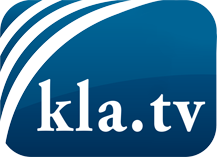 ce que les médias ne devraient pas dissimuler...peu entendu, du peuple pour le peuple...des informations régulières sur www.kla.tv/frÇa vaut la peine de rester avec nous! Vous pouvez vous abonner gratuitement à notre newsletter: www.kla.tv/abo-frAvis de sécurité:Les contre voix sont malheureusement de plus en plus censurées et réprimées. Tant que nous ne nous orientons pas en fonction des intérêts et des idéologies de la système presse, nous devons toujours nous attendre à ce que des prétextes soient recherchés pour bloquer ou supprimer Kla.TV.Alors mettez-vous dès aujourd’hui en réseau en dehors d’internet!
Cliquez ici: www.kla.tv/vernetzung&lang=frLicence:    Licence Creative Commons avec attribution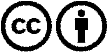 Il est permis de diffuser et d’utiliser notre matériel avec l’attribution! Toutefois, le matériel ne peut pas être utilisé hors contexte.
Cependant pour les institutions financées avec la redevance audio-visuelle, ceci n’est autorisé qu’avec notre accord. Des infractions peuvent entraîner des poursuites.